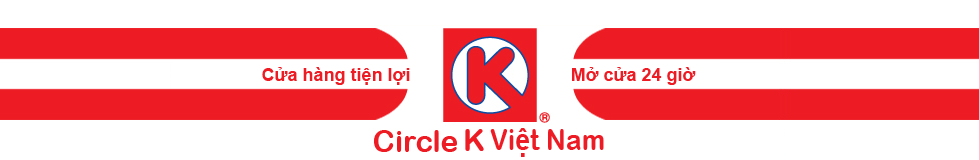 Công ty TNHH Vòng Tròn ĐỏTHÔNG BÁO TUYỂN DỤNG VỊ TRÍ 1:NHÂN VIÊN BÁN HÀNG TẬP SỰ (FULL TIME)Chế độ làm việc:Làm việc theo ca:8tiếng/ca, 6 ngày/ tuầnCa 1: Từ 6h – 14h; Ca 2: Từ 14h – 22h; Ca 3: Từ 22h – 6h  Lương và phụ cấp:Lươngcạnh tranh (Các ngày Lễ, Tết hưởng 300%), hàng thángcóhỗ trợ tiền gửi xe máyThưởng theo năng lực làm việc hàng tháng + phụ cấp ca 3Công việc năng động, được đào tạo miễn phíLàm ổn định lâu dài sẽ có cơ hội thăng tiến lên các vị trí Quản lý tại cửa hàngVỊ TRÍ 2: NHÂN VIÊN BÁN THỜI GIAN (PART-TIME)Chế độ làm việc:Có thể chọn giờ làm việc linh hoạt: 4tiếng – 7tiếng/ngày (được đào tạo miễn phí)Lương cạnh tranh(Các ngày Lễ, Tết hưởng 300%)*Yêu cầu CHUNG cho Nhân Viên Full – Time và Part - Time:Ưu tiên ứng viên tốt nghiệp THPT trở lên, sinh viên có nhu cầu làm thêmCó sức khỏe tốt, chịu khóKỹ năng giao tiếp tốt, vi tính căn bảnVỊ TRÍ 3: QUẢN LÝ CỬA HÀNG - Làm giờ hành chính từ Thứ 2 đến Thứ 7Yêu cầu và phúc lợi:Tốt nghiệp Trung Cấp trở lên Kỹ năng giao tiếp tốt, Tiếng Anh cơ bản, thành thạo vi tính văn phòng Có kinh nghiệm quản lý từ 1 năm trở lên (Ưu tiên ứng viên có kinh nghiệm trong ngành bán lẻ hoặc chuỗi nhà hàng thức ăn nhanh). 